DVC Family Association Meeting Agenda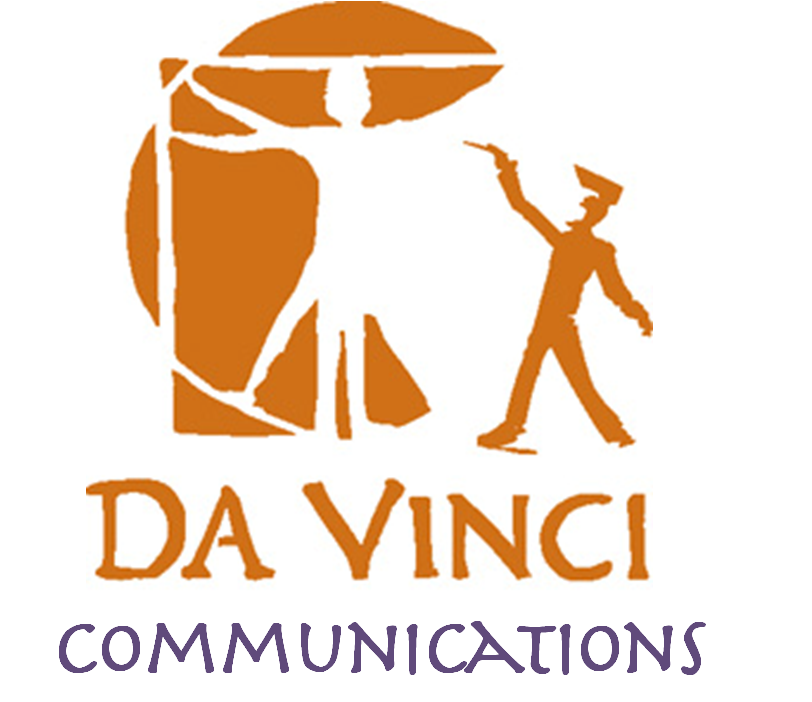 Meeting Date: Tuesday September 15th @ 6pmUpcoming Family Association Meeting DatesNovember 3rd, 6pmJanuary 26th, 6pmMay 3rd, 6pmSports update:Fall Sports: Cross country and girls volleyballWinter Sports: Girls and boys basketball and girls and boys soccerSpring Sports: Boys volleyball and track and field Statement: The Da Vinci Schools Family Association is a non-profit organization dedicated exclusively to charitable and educational purposes in support of the students, teachers, and staff.Objective: The objective of this association is to support the Da Vinci Schools; to encourage positive communication between parents, staff, and teachers of Da Vinci; to raise parents’ awareness and promote parents’ involvement in school issues; and to raise and administer funds and accept educational equipment and in order to provide additional educational benefits beyond those provided by the school district and state of California.Topic:Person:Time: Notes:WelcomeNathan Barrymore6:00Sign in sheet reminderFamily Association overviewSchool updatesNathan Barrymore6:10CalendarEventsAdvisoryCollege coursesSports UpdateThomas Curry6:30Annual GivingCarla Levenson6:40Family teams???6:50Contact Info:Nathan Barrymore, Principal: nbarrymore@davincischools.orgJackie Martinez, Office Manager: jmartinez@davincischools.org Brittany Goodacre, Counselor: bgoodacre@davincischools.orgJason Maligmat, Resource: jmaligmat@davincischools.orgGrade 10Noel Ingram, Humanities: ningram@davincischools.orgLaura Chase, Chemistry: lchase@davincischools.orgDonald Puathasnanon, Mathematics and Computer Science: dpuathasnanon@davincischools.orgGrade 9Regina Flores, English: rflores@davincischools.org Meredith Casalino, Physics: mcasalino@davincischools.org David Wilson, Mathematics and Computer Science: dwilson@davincischools.orgGrade 11Adam Eynon, English: aeynon@davincischools.orgRobert Allen, US History: rallen@davincischools.orgEric Marintsch, Math and Computer Science: emarintsch@davincischools.org 